Margaret COLDITZ (née CAMFIELD)
5th August 1926 to 6th April 2020OBITUARY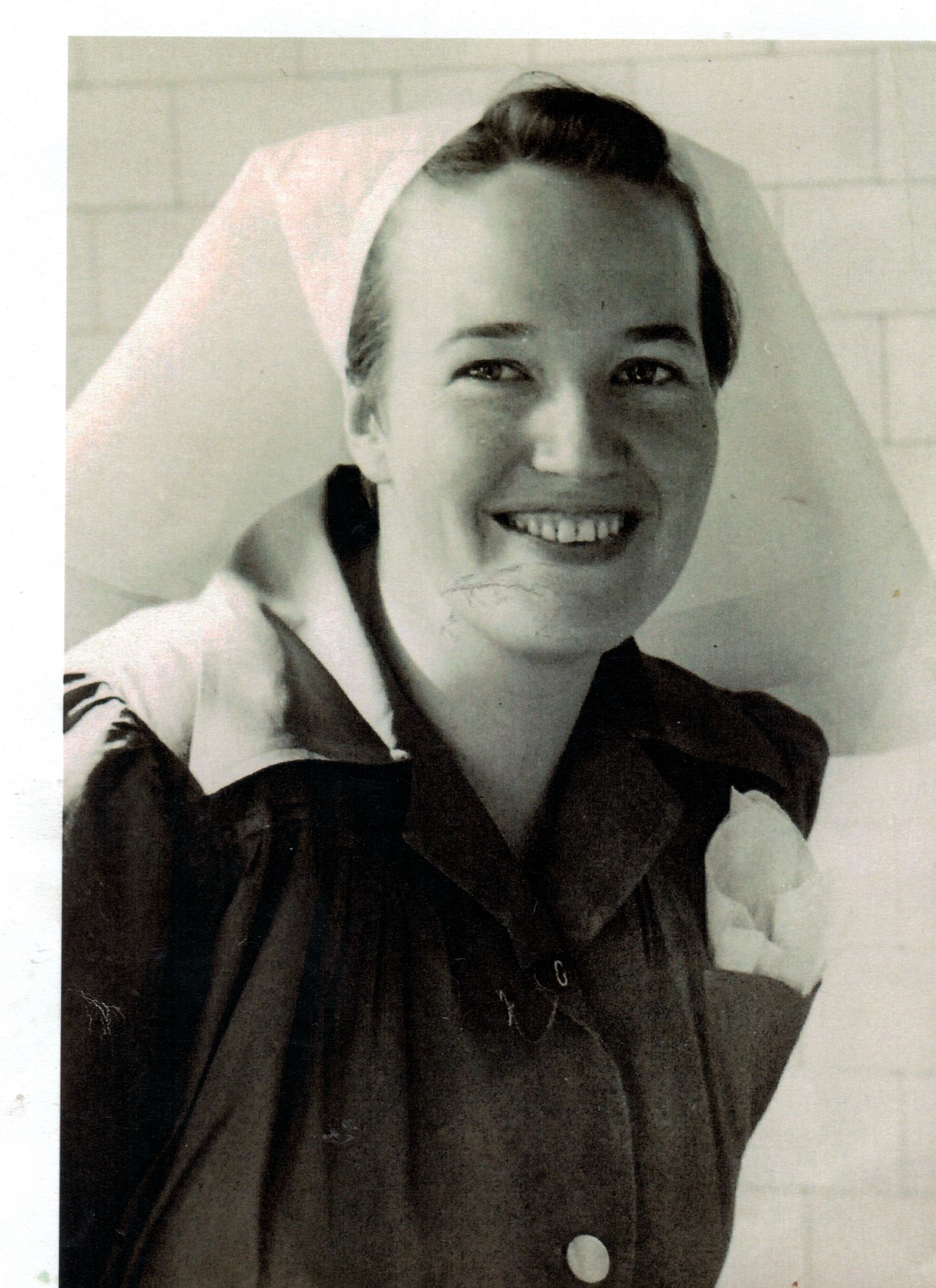 Newcastle Girls’ High School 1939-1943School Captain 1943.Trained as a General Nurse, Royal Newcastle Hospital (RNH) 1944-1947. Midwifery Training in Sydney.On Staff at RNH 1948- 1950.Post Graduate Training to become a Tutor Sister, in 1951, at the newly established Australian College of Nursing, Melbourne. Tutor Sister in charge of the RNH Nurses Training School 1952-1958.